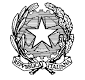 1° Istituto Comprensivo “Tenente Mario De Rosa”www.primoicsantanastasia.edu.itVia Regina Margherita, 28 - Sant’AnastasiaTel 0818930705 Codice Fiscale : 80019960634naic8al00b@istruzione.it naic8al00b@pec.istruzione.itAl Dirigente Scolastico dell’IC Ten M.DE ROSAOggetto: Iscrizioni anno scolastico 2024/2025- Richiesta inserimento alunni nella stessa classe                Richiesta inserimento nella stessa sezione fratello/sorella□ I sottoscritti___________________________________ ____________________ genitori, dell’alunno ________________________nato a____________________il______________  chiedono l’inserimento dei proprio figlio/a  nella stessa classe degli alunni di seguito elencati; dichiarano che la scelta della triade è stata concordata tra i rispettivi genitori prima della sottoscrizione del modulogenitori dell’alunno   		               genitori dell’alunno   		 genitori dell’alunno    		Iscritti alla classe:	○ prima della scuola secondaria di I grado prima scuola primariaOPPURE□ L’inserimento del proprio figlio/a  nella stessa sezione____________  del fratello/sorella frequentante(*)(*)L’opzione scelta fratello/sorella esclude la scelta della triade di alunni ed è subordinata alla conferma degli  stessi libri di testo per la sezione.In caso di scelta di libri di testo diversa, i genitori saranno invitati a formalizzare una triade di preferenzeI sottoscritti dichiarano di essere consapevoli che la richiesta potrà essere soddisfatta esclusivamente in subordine ad esigenze di tipo organizzativo e didattico-educativo quali :criteri di formazioni delle classi stabiliti dal Collegio dei docenti e Consiglio d’Istituto;  valutazioni didattico-educative dei docenti della classe di provenienza. La richiesta sarà ritenuta nulla e non sarà presa in considerazione nei seguenti casi:mancata sottoscrizione della richiesta dei genitori della STESSA  triade di alunni;presentazione di una triade di richieste diversa da parte dei genitori richiedenti;Sant’Anastasia , 	Firma dei genitori richiedenti _________________________  	   